Vocabulary (Listening)A  For each question, put a cross (x) under the English meaning that matches what you hear.You will hear each Spanish word twice. Choose one correct answer only.
B  For each question, put a cross (x) under the type of word you hear. 
You will hear each Spanish word twice. Choose one correct answer only.
Grammar (Listening)C Put a cross (x) next to the person or people that the sentence is about.
You will hear each Spanish sentence twice. Vocabulary (Reading and Writing)At home, Nina speaks Aymara, a language spoken by Aymara people of Peru and Bolivia. She is learning Spanish at school, like you.  Help Nina by answering the questions in this quiz. 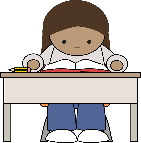 A  Translate the underlined Spanish word to complete each English sentence.1. Aprendo el libro.			I _____________ the book.	2. Hay cinco días				There are ___________ days.	3. La idea es divertida.			The idea is_____________ . 4. ¿Usas un lápiz?				Do you use ___________? 5. ¿Responde a la profesora?		Is s/he _____________ the teacher?6. Tiene tres dedos.			It has three _____________ .	7. Estoy en el campo.			I am in ___________________.	8. El país es interesante.			The _____________ is interesting. 9. La habitación es rara.			The __________ is strange. 10. El mensaje es en inglés.		The message is _____________ .	B  Translate the underlined English words to complete the Spanish sentence.1. I visit the church with dad.		Visito la iglesia _____ __________.	(write two words)2. You are from Spain. 			_________ _____ España.			(write two words)3. The square is old.			______ __________ es vieja.		(write two words)4. You are in class.				Estás  ____ __________.			(write two words)5. Eating is important.			__________ es importante.		(write one word)6. What? A dog?				¿__________? 	 ¿un perro? 		(write one word)7. I’m reading a piece of news.  	Leo una ___________. 			(write one word)8. It’s important to do exercise in the afternoon.					(write three words)  Es importante hacer ejercicio ____ ____ __________. C Write the opposite word in Spanish.1. ¡Buenas tardes! - ________________
2. allí - _____________ 
3. no - __________________4. el pie - ______________5. el padre - ________Total marks available (Vocabulary): 36Grammar (Reading and Writing)Like English, Aymara doesn’t have grammatical gender and adjectives go before the noun.  Verb forms are different, too. Help Nina with her Spanish grammar by answering the questions in this part of the quiz. A Put a (X) next to the person the sentence is about.B  
Put a (X) next to the English meaning that seems best for the Spanish word in bold.C
Put a (X) next to the words that could finish this sentence. Remember the personal ‘a’.D Write the Spanish word for ‘a’.
1. _______  ordenador (m)
2. _______  mesa (f)E  Write the Spanish word for ‘the’. 1.  ________ puerta. (f)
2.  ________ español. (m)                                                                                                Total marks available (Grammar): 24ABCD1.eyeearorangeexercise1.☐☐☐☐2.nineThursdaytenFriday2.☐☐☐☐3.what?how many?comfortablehow?3.☐☐☐☐4.to restto createto presentto be (location)4.☐☐☐☐5.hellosheettodaythere is/are5.☐☐☐☐ 6.I doto learnto do, maketo use 6.☐☐☐☐This word is a good example of …This word is a good example of …This word is a good example of …This word is a good example of …This word is a good example of …ABCD1.food☐a place☐an object☐a greeting☐2.a country☐a day of the week☐an object☐a number☐3.a greeting☐a colour☐a place☐a part of the body☐4.a mood or character☐a day of the week☐a number☐an action☐5.a number☐an action☐a place☐an object☐1. I      you he/she 2. I      you he/she 3. I      you he/she 4. I      you he/she 5. I      you he/she 6. I      you he/she 1 I  you [singular] she, he, itTengo una regla.4 I  you [singular] she, he, itLee en español.2 I  you [singular] she, he, itBuscas información.5 I  you [singular] she, he, itPresento la idea.3 I  you [singular] she, he, itCrea un dibujo.6 I  you [singular] she, he, itEstás contento.1. Es importante tener ideas.a) having☐1. Es importante tener ideas.b) to have☐2. Leer es interesante.a) to read☐2. Leer es interesante.b) reading☐1. Veo a ...a) mamá.☐1. Veo a ...b) un animal.☐2. Visito...a) un hermano de Juan.☐2. Visito...b) el museo.☐